Πρόσκληση Εκδήλωσης Ενδιαφέροντος με Α.Π.: 1074
Για την απευθείας ανάθεση προμήθειας πλυντηρίου ρούχων για τις ανάγκες της Δομής Φιλοξενίας Ασυνόδευτων Ανηλίκων στο Γραικοχώρι Ηγουμενίτσας, προϋπολογιζόμενης δαπάνης 338,70 ευρώ χωρίς ΦΠΑ και 420,00ευρώ συμπεριλαμβανομένου του Φ.Π.Α.CPV: 42716120-5 Πλυντήρια ρούχωνΤο Διεθνές Κέντρο για την Βιώσιμη Ανάπτυξη, το οποίο χρηματοδοτείται από την Ευρωπαϊκή Ένωση, το Ταμείο Ασύλου Μετανάστευσης και Ένταξης και από εθνικούς πόρους, αναζητά προμηθευτές για την προμήθεια ενός πλυντηρίου ρούχων, για τις ανάγκες της Δομής Φιλοξενίας Ασυνόδευτων Ανηλίκων στο Γραικοχώρι Ηγουμενίτσας, προϋπολογιζόμενης δαπάνης 338,70 ευρώ χωρίς ΦΠΑ και 420,00 ευρώ συμπεριλαμβανομένου του Φ.Π.Α.Στην τιμή συμπεριλαμβάνεται και η μεταφορά του πλυντηρίου στην Δομή.Η προμήθεια θα ανατεθεί με τη διαδικασία της απευθείας ανάθεσης και με κριτήριο την χαμηλότερη τιμή για το σύνολο της ζητούμενης προμήθειας. Οι προσφορές μπορούν να κατατεθούν στο «Διεθνές Κέντρο για την Βιώσιμη Ανάπτυξη» με κάθε πρόσφορο μέσο επικοινωνίας (ταχυδρομικά έγγραφα, ηλεκτρονικά). Ταχυδρομική Διεύθυνση: 28ης Οκτωβρίου 9 Στοά Ορφέα, ΙωάννιναΤηλέφωνο: 26510-68532

Ηλεκτρονική Διεύθυνση: icsdeu@gmail.comΗμερομηνία λήψης της προσφοράς το αργότερο έως την Παρασκευή 31/05/2019 ώρα 15.00 μ.μ.Ο ΠρόεδροςΣτέφανος Πανακούλιας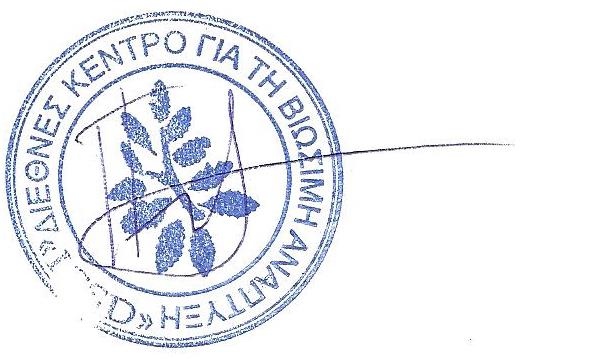 ΠΕΡΙΓΡΑΦΗ ΠΡΟΜΗΘΕΙΑΣΠΡΟΫΠΟΛΟΓΙΖΟΜΕΝΗ ΔΑΠΑΝΗ ΧΩΡΙΣ ΦΠΑ (€)ΠΡΟΫΠΟΛΟΓΙΖΟΜΕΝΗ ΔΑΠΑΝΗ ΜΕ ΦΠΑ (€)πλυντήριο ρούχων10kgΚΛΑΣΗ Α+++ΣΤΡΟΦΕΣ 1300rpmΠΡΟΓΡΑΜΜΑΤΑ 15ΜΕ ΟΘΟΝΗΕΓΓΎΗΣΗ 2 ΧΡΟΝΙΑ